Зарегистрировано в Минюсте России 23 января 2015 г. N 35697МИНИСТЕРСТВО ТРУДА И СОЦИАЛЬНОЙ ЗАЩИТЫ РОССИЙСКОЙ ФЕДЕРАЦИИПРИКАЗот 22 декабря 2014 г. N 1061нОБ УТВЕРЖДЕНИИ ПРОФЕССИОНАЛЬНОГО СТАНДАРТА "БУХГАЛТЕР"В соответствии с пунктом 16 Правил разработки, утверждения и применения профессиональных стандартов, утвержденных постановлением Правительства Российской Федерации от 22 января 2013 г. N 23 (Собрание законодательства Российской Федерации, 2013, N 4, ст. 293; 2014, N 39, ст. 5266), приказываю:Утвердить прилагаемый профессиональный стандарт "Бухгалтер".МинистрМ.А.ТОПИЛИНУтвержденприказом Министерства трудаи социальной защитыРоссийской Федерацииот 22 декабря 2014 г. N 1061нПРОФЕССИОНАЛЬНЫЙ СТАНДАРТБУХГАЛТЕРI. Общие сведенияОсновная цель вида профессиональной деятельности:Группа занятий:Отнесение к видам экономической деятельности:II. Описание трудовых функций, входящихв профессиональный стандарт (функциональная карта видапрофессиональной деятельности)III. Характеристика обобщенных трудовых функций3.1. Обобщенная трудовая функцияДополнительные характеристики3.1.1. Трудовая функция3.1.2. Трудовая функция3.1.3. Трудовая функция3.2. Обобщенная трудовая функцияДополнительные характеристики3.2.1. Трудовая функция3.2.2. Трудовая функция3.2.3. Трудовая функция3.2.4. Трудовая функция3.2.5. Трудовая функцияIV. Сведения об организациях - разработчикахпрофессионального стандарта4.1. Ответственная организация-разработчик--------------------------------<1> Общероссийский классификатор занятий.<2> Общероссийский классификатор видов экономической деятельности.<3> Единый квалификационный справочник должностей руководителей, специалистов и других служащих.<4> Общероссийский классификатор специальностей по образованию.<5> Федеральный закон о бухгалтерском учете от 06.12.2011 N 402-ФЗ, статья 7 (Собрание законодательства Российской Федерации, 2011, N 50, ст. 7344; 2013, N 27, ст. 3477, N 30, ст. 4084, N 52, ст. 6990; 2014, N 45, ст. 6154).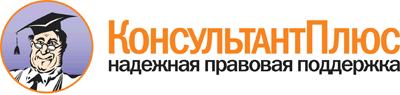 Приказ Минтруда России от 22.12.2014 N 1061н
"Об утверждении профессионального стандарта "Бухгалтер"
(Зарегистрировано в Минюсте России 23.01.2015 N 35697)Документ предоставлен КонсультантПлюс

www.consultant.ru

Дата сохранения: 20.06.2018
 309Регистрационный номерДеятельность в области бухгалтерского учета08.002(наименование вида профессиональной деятельности)КодФормирование документированной систематизированной информации об объектах бухгалтерского учета в соответствии с законодательством Российской Федерации и составление на ее основе бухгалтерской (финансовой) отчетности, раскрывающей информацию о финансовом положении экономического субъекта на отчетную дату, финансовом результате его деятельности и движении денежных средств за отчетный период, необходимую пользователям этой отчетности для принятия экономических решений1231Руководители финансово-экономических и административных подразделений (служб)2411Бухгалтеры и специалисты по финансам и кредитам3433Бухгалтеры4121Служащие, занятые бухгалтерскими операциями и учетом(код ОКЗ) <1>(наименование)(код ОКЗ)(наименование)01 - 99Все виды деятельности, предусмотренные ОКВЭД(код ОКВЭД) <2>(наименование вида экономической деятельности)Обобщенные трудовые функцииОбобщенные трудовые функцииОбобщенные трудовые функцииТрудовые функцииТрудовые функцииТрудовые функциикоднаименованиеуровень квалификациинаименованиекодуровень (подуровень) квалификацииAВедение бухгалтерского учета5Принятие к учету первичных учетных документов о фактах хозяйственной жизни экономического субъектаA/01.55AВедение бухгалтерского учета5Денежное измерение объектов бухгалтерского учета и текущая группировка фактов хозяйственной жизниA/02.55AВедение бухгалтерского учета5Итоговое обобщение фактов хозяйственной жизниA/03.55BСоставление и представление финансовой отчетности экономического субъекта6Составление бухгалтерской (финансовой) отчетностиB/01.66BСоставление и представление финансовой отчетности экономического субъекта6Составление консолидированной финансовой отчетностиB/02.66BСоставление и представление финансовой отчетности экономического субъекта6Внутренний контроль ведения бухгалтерского учета и составления бухгалтерской (финансовой) отчетностиB/03.66BСоставление и представление финансовой отчетности экономического субъекта6Ведение налогового учета и составление налоговой отчетности, налоговое планированиеB/04.66BСоставление и представление финансовой отчетности экономического субъекта6Проведение финансового анализа, бюджетирование и управление денежными потокамиB/05.66НаименованиеВедение бухгалтерского учетаКодAУровень квалификации5Происхождение обобщенной трудовой функцииОригиналXЗаимствовано из оригиналаКод оригиналаРегистрационный номер профессионального стандартаВозможные наименования должностейБухгалтерТребования к образованию и обучениюСреднее профессиональное образование - программы подготовки специалистов среднего звенаДополнительное профессиональное образование по специальным программамТребования к опыту практической работыПри специальной подготовке по учету и контролю не менее трех летОсобые условия допуска к работе-Наименование документаКодНаименование базовой группы, должности (профессии) или специальностиОКЗ3433БухгалтерОКЗ4121Служащие, занятые бухгалтерскими операциями и учетомЕКС <3>-БухгалтерОКСО <4>080000Экономика и управлениеНаименованиеПринятие к учету первичных учетных документов о фактах хозяйственной жизни экономического субъектаКодA/01.5Уровень (подуровень) квалификации5Происхождение трудовой функцииОригиналXЗаимствовано из оригиналаКод оригиналаРегистрационный номер профессионального стандартаТрудовые действияСоставление (оформление) первичных учетных документовТрудовые действияПрием первичных учетных документов о фактах хозяйственной жизни экономического субъектаТрудовые действияВыявление случаев нарушения ответственными лицами графика документооборота и порядка представления в бухгалтерскую службу первичных учетных документов и информирование об этом руководителя бухгалтерской службыТрудовые действияПроверка первичных учетных документов в отношении формы, полноты оформления, реквизитовТрудовые действияСистематизация первичных учетных документов текущего отчетного периода в соответствии с учетной политикойТрудовые действияСоставление на основе первичных учетных документов сводных учетных документовТрудовые действияПодготовка первичных учетных документов для передачи в архивТрудовые действияИзготовление копий первичных учетных документов, в том числе в случае их изъятия уполномоченными органами в соответствии с законодательством Российской ФедерацииТрудовые действияОбеспечение данными для проведения инвентаризации активов и обязательств экономического субъекта в соответствии с учетной политикой экономического субъектаНеобходимые уменияСоставлять (оформлять) первичные учетные документы, в том числе электронные документыНеобходимые уменияВладеть приемами комплексной проверки первичных учетных документовНеобходимые уменияПользоваться компьютерными программами для ведения бухгалтерского учета, информационными и справочно-правовыми системами, оргтехникойНеобходимые уменияОбеспечивать сохранность первичных учетных документов до передачи их в архивНеобходимые знанияОсновы законодательства Российской Федерации о бухгалтерском учете (в том числе нормативные правовые акты о документах и документообороте), об архивном деле, Общероссийский классификатор управленческой документации (в части, касающейся выполнения трудовых действий)Необходимые знанияПрактика применения законодательства Российской Федерации по вопросам оформления первичных учетных документовНеобходимые знанияВнутренние организационно-распорядительные документы экономического субъекта, регламентирующие порядок составления, хранения и передачу в архив первичных учетных документовНеобходимые знанияПорядок составления сводных учетных документов в целях осуществления контроля и упорядочения обработки данных о фактах хозяйственной жизниНеобходимые знанияОсновы информатики и вычислительной техникиДругие характеристики-НаименованиеДенежное измерение объектов бухгалтерского учета и текущая группировка фактов хозяйственной жизниКодA/02.5Уровень (подуровень) квалификации5Происхождение трудовой функцииОригиналXЗаимствовано из оригиналаКод оригиналаРегистрационный номер профессионального стандартаТрудовые действияДенежное измерение объектов бухгалтерского учета и осуществление соответствующих бухгалтерских записейТрудовые действияРегистрация данных, содержащихся в первичных учетных документах, в регистрах бухгалтерского учетаТрудовые действияОтражение в бухгалтерском учете результатов переоценки объектов бухгалтерского учета, пересчета в рубли выраженной в иностранной валюте стоимости активов и обязательствТрудовые действияСоставление отчетных калькуляций, калькуляций себестоимости продукции (работ, услуг), распределение косвенных расходов, начисление амортизации активов в соответствии с учетной политикой экономического субъектаТрудовые действияСопоставление результатов инвентаризации с данными регистров бухгалтерского учета и составление сличительных ведомостейНеобходимые уменияВести регистрацию и накопление данных посредством двойной записи, по простой системеНеобходимые уменияПрименять правила стоимостного измерения объектов бухгалтерского учета, способы начисления амортизации, принятые в учетной политике экономического субъектаНеобходимые уменияСоставлять бухгалтерские записи в соответствии с рабочим планом счетов экономического субъектаНеобходимые уменияВладеть методами калькулирования себестоимости продукции (работ, услуг), составлять отчетные калькуляции, производить расчеты заработной платы, пособий и иных выплат работникам экономического субъектаНеобходимые уменияИсчислять рублевый эквивалент выраженной в иностранной валюте стоимости активов и обязательствНеобходимые уменияПользоваться компьютерными программами для ведения бухгалтерского учета, информационными и справочно-правовыми системами, оргтехникойНеобходимые знанияОсновы законодательства Российской Федерации о бухгалтерском учете, о налогах и сборах, о социальном и медицинском страховании, пенсионном обеспечении, а также гражданского, трудового, таможенного законодательстваНеобходимые знанияПрактика применения законодательства Российской Федерации по вопросам денежного измерения объектов бухгалтерского учетаНеобходимые знанияМетоды калькулирования себестоимости продукции (работ, услуг)Необходимые знанияМетоды учета затрат продукции (работ, услуг)Необходимые знанияВнутренние организационно-распорядительные документы экономического субъекта, регламентирующие правила стоимостного измерения объектов бухгалтерского учета, а также по вопросам оплаты трудаНеобходимые знанияОсновы экономики, технологии, организации производства и управления в экономическом субъектеНеобходимые знанияОсновы информатики и вычислительной техникиДругие характеристики-НаименованиеИтоговое обобщение фактов хозяйственной жизниКодA/03.5Уровень (подуровень) квалификации5Происхождение трудовой функцииОригиналXЗаимствовано из оригиналаКод оригиналаРегистрационный номер профессионального стандартаТрудовые действияПодсчет в регистрах бухгалтерского учета итогов и остатков по счетам синтетического и аналитического учета, закрытие оборотов по счетам бухгалтерского учетаТрудовые действияКонтроль тождества данных аналитического учета оборотам и остаткам по счетам синтетического учетаТрудовые действияПодготовка информации для составления оборотно-сальдовой ведомости, главной книгиТрудовые действияПодготовка пояснений, подбор необходимых документов для проведения внутреннего контроля, внутреннего и внешнего аудита, документальных ревизий, налоговых и иных проверокТрудовые действияПредоставление регистров бухгалтерского учета для их изъятия уполномоченными органами в соответствии с законодательством Российской ФедерацииТрудовые действияСистематизация и комплектование регистров бухгалтерского учета за отчетный периодТрудовые действияПередача регистров бухгалтерского учета в архивТрудовые действияИзготовление и предоставление по требованию уполномоченных органов копий регистров бухгалтерского учетаТрудовые действияОтражение в бухгалтерском учете выявленных расхождений между фактическим наличием объектов и данными регистров бухгалтерского учетаНеобходимые уменияСопоставлять данные аналитического учета с оборотами и остатками по счетам синтетического учета на последний календарный день каждого месяцаНеобходимые уменияГотовить различные справки, готовить ответы на запросы, содержащие информацию, формируемую в системе бухгалтерского учетаНеобходимые уменияПользоваться компьютерными программами для ведения бухгалтерского учета, информационными и справочно-правовыми системами, оргтехникойНеобходимые уменияОбеспечивать сохранность регистров бухгалтерского учета до передачи их в архивНеобходимые уменияИсправлять ошибки, допущенные при ведении бухгалтерского учета, в соответствии с установленными правиламиНеобходимые знанияОсновы законодательства Российской Федерации о бухгалтерском учете, о налогах и сборах, об архивном деле, в области социального и медицинского страхования, пенсионного обеспечения, о хранении и изъятии регистров бухгалтерского учета, а также гражданского, трудового, таможенного законодательстваНеобходимые знанияПрактика применения законодательства Российской Федерации по бухгалтерскому учетуНеобходимые знанияВнутренние организационно-распорядительные документы экономического субъекта, регламентирующие особенности группировки информации, содержащейся в первичных учетных документах, правила хранения документов и защиты информации в экономическом субъектеНеобходимые знанияОсновы экономики, технологии, организации производства и управления в экономическом субъектеНеобходимые знанияОсновы информатики и вычислительной техникиДругие характеристики-НаименованиеСоставление и представление финансовой отчетности экономического субъектаКодBУровень квалификации6Происхождение обобщенной трудовой функцииОригиналXЗаимствовано из оригиналаКод оригиналаРегистрационный номер профессионального стандартаВозможные наименования должностейГлавный бухгалтерТребования к образованию и обучениюВысшее образованиеСреднее профессиональное образованиеТребования к образованию и обучениюДополнительные профессиональные программы - программы повышения квалификации, программы профессиональной переподготовкиТребования к опыту практической работыНе менее пяти лет из последних семи календарных лет работы, связанной с ведением бухгалтерского учета, составлением бухгалтерской (финансовой) отчетности либо с аудиторской деятельностью, при наличии высшего образования - не менее трех лет из последних пяти календарных лет <5>Особые условия допуска к работеВ отдельных экономических субъектах к главному бухгалтеру или иному должностному лицу, на которое возлагается ведение бухгалтерского учета, могут устанавливаться дополнительные требованияНаименование документаКодНаименование базовой группы, должности (профессии) или специальностиОКЗ1231Руководители финансово-экономических и административных подразделений (служб)ОКЗ2411Бухгалтеры и специалисты по финансам и кредитамЕКС-Главный бухгалтерОКСО080000Экономика и управлениеНаименованиеСоставление бухгалтерской (финансовой) отчетностиКодB/01.6Уровень (подуровень) квалификации6Происхождение трудовой функцииОригиналXЗаимствовано из оригиналаКод оригиналаРегистрационный номер профессионального стандартаТрудовые действияОрганизация процесса формирования информации в системе бухгалтерского учетаТрудовые действияПланирование процесса формирования информации в системе бухгалтерского учетаТрудовые действияКоординация процесса формирования информации в системе бухгалтерского учетаТрудовые действияКонтроль процесса формирования информации в системе бухгалтерского учетаТрудовые действияОбеспечение представления бухгалтерской (финансовой) отчетности в соответствующие адреса в установленные срокиТрудовые действияФормирование числовых показателей отчетов, входящих в состав бухгалтерской (финансовой) отчетностиТрудовые действияСчетная и логическая проверка правильности формирования числовых показателей отчетов, входящих в состав бухгалтерской (финансовой) отчетностиТрудовые действияФормирование пояснений к бухгалтерскому балансу и отчету о финансовых результатахТрудовые действияОбеспечение подписания руководителем экономического субъекта бухгалтерской (финансовой) отчетностиТрудовые действияОбеспечение необходимыми документами бухгалтерского учета при проведении внутреннего и внешнего аудита (ревизий, налоговых и иных проверок), подготовка соответствующих документов о разногласиях по результатам аудита (ревизий, налоговых и иных проверок)Трудовые действияОбеспечение сохранности бухгалтерской (финансовой) отчетности до ее передачи в архивТрудовые действияОрганизация передачи бухгалтерской (финансовой) отчетности в архив в установленные срокиНеобходимые уменияОпределять объем учетных работ, структуру и численность работников бухгалтерской службы, потребность в материально-технических, финансовых и иных ресурсахНеобходимые уменияРазрабатывать внутренние организационно-распорядительные документы, в том числе стандарты бухгалтерского учета экономического субъектаНеобходимые уменияОпределять (разрабатывать) способы ведения бухгалтерского учета и формировать учетную политику экономического субъектаНеобходимые уменияОценивать возможные последствия изменений в учетной политике экономического субъекта, в том числе их влияние на его дальнейшую деятельностьНеобходимые уменияРазрабатывать формы первичных учетных документов, регистров бухгалтерского учета, формы бухгалтерской (финансовой) отчетности и составлять график документооборотаНеобходимые уменияОрганизовывать делопроизводство в бухгалтерской службеНеобходимые уменияПланировать объемы и сроки выполнения работ в отчетном периоде для целей составления бухгалтерской (финансовой) отчетностиНеобходимые уменияОрганизовывать процесс восстановления бухгалтерского учетаНеобходимые уменияРаспределять объем учетных работ между работниками (группами работников) бухгалтерской службыНеобходимые уменияОптимизировать рабочие места для целей ведения бухгалтерского учетаНеобходимые уменияКоординировать действия работников бухгалтерской службы во взаимоотношениях с представителями внешней и внутренней среды экономического субъектаНеобходимые уменияОценивать уровень профессиональных знаний и умений работников бухгалтерской службыНеобходимые уменияПланировать сроки, продолжительность и тематику повышения квалификации работников бухгалтерской службыНеобходимые уменияКонтролировать соблюдение сроков и качества выполнения работ по формированию информации в системе бухгалтерского учетаНеобходимые уменияОценивать существенность информации, раскрываемой в бухгалтерской (финансовой) отчетностиНеобходимые уменияФормировать в соответствии с установленными правилами числовые показатели в отчетах, входящих в состав бухгалтерской (финансовой) отчетности, при централизованном и децентрализованном ведении бухгалтерского учетаНеобходимые уменияСоставлять бухгалтерскую (финансовую) отчетность при реорганизации или ликвидации юридического лицаНеобходимые уменияВладеть методами финансового анализа информации, содержащейся в бухгалтерской (финансовой) отчетности, устанавливать причинно-следственные связи изменений, произошедших за отчетный период, оценивать потенциальные риски и возможности экономического субъекта в обозримом будущемНеобходимые уменияОбосновывать принятые экономическим субъектом решения при проведении внутреннего контроля, внутреннего и внешнего аудита, ревизий, налоговых и иных проверокНеобходимые уменияПользоваться компьютерными программами для ведения бухгалтерского учета, информационными и справочно-правовыми системами, оргтехникойНеобходимые знанияЗаконодательство Российской Федерации о бухгалтерском учете, о налогах и сборах, об аудиторской деятельности, официальном статистическом учете, архивном деле, в области социального и медицинского страхования, пенсионного обеспечения, а также гражданское, таможенное, трудовое, валютное, бюджетное законодательство, законодательство о противодействии коррупции и коммерческому подкупу, легализации (отмыванию) доходов, полученных преступным путем, и финансированию терроризма, законодательство о порядке изъятия бухгалтерских документов, об ответственности за непредставление или представление недостоверной отчетности; отраслевое законодательство в сфере деятельности экономического субъекта; практика применения указанного законодательстваНеобходимые знанияСудебная практика по вопросам бухгалтерского учетаНеобходимые знанияМеждународные стандарты финансовой отчетности или международные стандарты финансовой отчетности для общественного сектора (в зависимости от сферы деятельности экономического субъекта)Необходимые знанияВнутренние организационно-распорядительные документы экономического субъектаНеобходимые знанияОсновы экономики, технологии, организации производства и управления в экономическом субъектеНеобходимые знанияМетоды финансового анализа и финансовых вычисленийНеобходимые знанияПорядок обмена информацией по телекоммуникационным каналам связиНеобходимые знанияСовременные технологии автоматизированной обработки информацииНеобходимые знанияПередовой отечественный и зарубежный опыт в области управления процессом формирования информации в системе бухгалтерского учетаНеобходимые знанияОсновы информатики и вычислительной техникиНеобходимые знанияПравила защиты информацииДругие характеристики-НаименованиеСоставление консолидированной финансовой отчетностиКодB/02.6Уровень (подуровень) квалификации6Происхождение трудовой функцииОригиналXЗаимствовано из оригиналаКод оригиналаРегистрационный номер профессионального стандартаТрудовые действияПроверка качества информации, представленной головной (материнской) организации по совместной деятельности зависимыми и дочерними организациями для целей составления консолидированной финансовой отчетностиТрудовые действияВыполнение процедур консолидации в соответствии с установленными требованиямиТрудовые действияФормирование числовых показателей отчетов, входящих в состав консолидированной финансовой отчетностиТрудовые действияСчетная и логическая проверка правильности формирования числовых показателей в отчетах, входящих в состав консолидированной финансовой отчетностиТрудовые действияПодготовка примечаний (пояснений) к консолидированной финансовой отчетностиТрудовые действияОбеспечение представления консолидированной финансовой отчетности для подписанияТрудовые действияОбеспечение представления консолидированной финансовой отчетности в соответствующие адреса в установленные срокиТрудовые действияОбеспечение проведения внешнего аудита консолидированной финансовой отчетности, достоверности и обоснованности информации, представляемой руководству головной (материнской) организации группы организацийТрудовые действияОбеспечение сохранности консолидированной финансовой отчетности до ее передачи в архивТрудовые действияОрганизация передачи консолидированной финансовой отчетности в архив в установленные срокиНеобходимые уменияОпределять объем работ по составлению консолидированной финансовой отчетностиНеобходимые уменияУстанавливать организациям группы порядок и сроки представления отчетности и иной информации, необходимой для составления головной (материнской) организацией группы консолидированной финансовой отчетностиНеобходимые уменияПроверять качество информации, представленной организациями группы, на предмет соответствия ее установленным требованиямНеобходимые уменияОбеспечивать при консолидации единство учетной политики, отчетной даты, функциональной валюты представления отчетностиНеобходимые уменияСоставлять консолидированную финансовую отчетностьНеобходимые уменияОсуществлять трансформацию бухгалтерской (финансовой) отчетности, составленной по российским стандартам бухгалтерского учета, в финансовую отчетность по признанным международным стандартам (в зависимости от сферы деятельности экономического субъекта)Необходимые уменияОбосновывать при проведении внешнего аудита консолидированной финансовой отчетности решения, принятые головной (материнской) организацией группы организацийНеобходимые уменияПользоваться компьютерными программами для ведения бухгалтерского учета, информационными и справочно-правовыми системами, оргтехникойНеобходимые знанияЗаконодательство Российской Федерации о бухгалтерском учете, о налогах и сборах, консолидированной финансовой отчетности, аудиторской деятельности, архивном деле, в области социального и медицинского страхования, пенсионного обеспечения, а также гражданское, таможенное, трудовое, валютное, бюджетное законодательство, законодательство о противодействии коррупции и коммерческому подкупу, легализации (отмыванию) доходов, полученных преступным путем, и финансированию терроризма, законодательство о порядке изъятия бухгалтерских документов, об ответственности за непредставление или представление недостоверной отчетности; отраслевое законодательство в сфере деятельности экономического субъекта; практика применения указанного законодательстваНеобходимые знанияМеждународные стандарты финансовой отчетности или международные стандарты финансовой отчетности для общественного сектора (в зависимости от сферы деятельности экономического субъекта); практика применения указанных стандартовНеобходимые знанияВнутренние организационно-распорядительные документы экономического субъектаНеобходимые знанияОсновы экономики, технологии, организации производства и управления в группе организаций, чья отчетность консолидируетсяНеобходимые знанияМетод трансформации бухгалтерской (финансовой) отчетности, составленной по российским стандартам бухгалтерского учета, в финансовую отчетность по международно-признанным стандартам (в зависимости от сферы деятельности экономического субъекта)Необходимые знанияОсновы информатики и вычислительной техникиДругие характеристики-НаименованиеВнутренний контроль ведения бухгалтерского учета и составления бухгалтерской (финансовой) отчетностиКодB/03.6Уровень (подуровень) квалификации6Происхождение трудовой функцииОригиналXЗаимствовано из оригиналаКод оригиналаРегистрационный номер профессионального стандартаТрудовые действияОрганизация и осуществление внутреннего контроля ведения бухгалтерского учета и составления бухгалтерской (финансовой) отчетности экономического субъектаТрудовые действияПроверка обоснованности первичных учетных документов, которыми оформлены факты хозяйственной жизни, логическая увязка отдельных показателей; проверка качества ведения регистров бухгалтерского учета и составления бухгалтерской (финансовой) отчетностиТрудовые действияПроверка качества бухгалтерской (финансовой) отчетности обособленных подразделений экономического субъекта (при децентрализованном ведении бухгалтерского учета)Трудовые действияКонтроль соблюдения процедур внутреннего контроля ведения бухгалтерского учета и составления бухгалтерской (финансовой) отчетностиТрудовые действияПодготовка и представление отчетов о состоянии внутреннего контроля экономического субъекта, организация их хранения и передачи в архив в установленные срокиНеобходимые уменияПонимать цели и процедуры внутреннего контроля ведения бухгалтерского учета и составления бухгалтерской (финансовой) отчетности экономического субъектаНеобходимые уменияРазрабатывать внутренние организационно-распорядительные документы, регламентирующие организацию и осуществление внутреннего контроля ведения бухгалтерского учета и составления бухгалтерской (финансовой) отчетности экономического субъектаНеобходимые уменияВладеть методами проверки качества составления регистров бухгалтерского учета, бухгалтерской (финансовой) отчетностиНеобходимые уменияОсуществлять непрерывный мониторинг соответствия внутреннего контроля целям деятельности экономического субъекта, разрабатывать мероприятия по его совершенствованиюНеобходимые уменияВыявлять и оценивать риски, способные повлиять на достоверность бухгалтерской (финансовой) отчетности, в том числе риски от злоупотреблений, и определять процедуры, направленные на минимизацию этих рисковНеобходимые уменияОрганизовывать и осуществлять внутренний контроль совершаемых экономическим субъектом фактов хозяйственной жизниНеобходимые уменияОпределять и изменять границы контрольной среды внутреннего контроляНеобходимые уменияРаспределять полномочия, обязанности и ответственность между работниками за выполнение соответствующих процедур внутреннего контроля, осуществлять проверку их выполненияНеобходимые уменияФормировать справочники типовых сделок и фактов хозяйственной жизни экономического субъекта в соответствии с его деятельностью, осуществлять контроль их соблюденияНеобходимые уменияКоординировать взаимоотношения работников в процессе выполнения ими контрольных процедур с субъектами внутреннего контроляНеобходимые уменияПроводить оценку состояния и эффективности внутреннего контроля в экономическом субъектеНеобходимые уменияСоставлять отчеты о результатах внутреннего контроляНеобходимые уменияПользоваться компьютерными программами для ведения бухгалтерского учета, информационными и справочно-правовыми системами, оргтехникойНеобходимые знанияТеоретические основы внутреннего контроля ведения бухгалтерского учета и составления бухгалтерской (финансовой) отчетности. Законодательство Российской Федерации о бухгалтерском учете, о налогах и сборах, аудиторской деятельности, архивном деле, в области социального и медицинского страхования, пенсионного обеспечения, а также гражданское, таможенное, трудовое, валютное, бюджетное законодательство, законодательство о противодействии коррупции и коммерческому подкупу, легализации (отмыванию) доходов, полученных преступным путем, и финансированию терроризма; отраслевое законодательство в сфере деятельности экономического субъекта; практика применения указанного законодательстваНеобходимые знанияСудебная практика по спорам, связанным с совершаемыми экономическими субъектами фактами хозяйственной жизни, ведением бухгалтерского учета и составлением бухгалтерской (финансовой) отчетностиНеобходимые знанияПорядок составления сводных учетных документов в целях осуществления контроля и упорядочения обработки данных о фактах хозяйственной жизниНеобходимые знанияВнутренние организационно-распорядительные документы экономического субъектаНеобходимые знанияПередовой отечественный и зарубежный опыт в сфере организации и осуществления внутреннего контроля ведения бухгалтерского учета и составления бухгалтерской (финансовой) отчетностиНеобходимые знанияМеждународные стандарты финансовой отчетности или международные стандарты финансовой отчетности для общественного сектора (в зависимости от сферы деятельности экономического субъекта), международные стандарты аудита; практика применения указанных стандартовНеобходимые знанияОсновы экономики, технологии, организации производства и управления в экономическом субъектеНеобходимые знанияОсновы информатики и вычислительной техникиДругие характеристики-НаименованиеВедение налогового учета и составление налоговой отчетности, налоговое планированиеКодB/04.6Уровень (подуровень) квалификации6Происхождение трудовой функцииОригиналXЗаимствовано из оригиналаКод оригиналаРегистрационный номер профессионального стандартаТрудовые действияОрганизация ведения налогового учета и составления налоговой отчетности в экономическом субъектеТрудовые действияОрганизация исчисления и уплаты взносов в государственные внебюджетные фонды, составления соответствующей отчетностиТрудовые действияОбеспечение представления налоговой отчетности и отчетности в государственные внебюджетные фонды в соответствующие адреса и в установленные срокиТрудовые действияКоординация процесса ведения налогового учета, составления налоговой отчетности и отчетности в государственные внебюджетные фонды в экономическом субъектеТрудовые действияКонтроль ведения налогового учета и составления налоговой отчетности и отчетности в государственные внебюджетные фонды в экономическом субъектеТрудовые действияОбеспечение необходимыми документами при проведении внутреннего и внешнего аудита (ревизий, налоговых и иных проверок), подготовка соответствующих документов о разногласиях по результатам аудита (ревизий, налоговых и иных проверок)Трудовые действияОрганизация налогового планирования в экономическом субъектеТрудовые действияФормирование налоговой политики экономического субъектаТрудовые действияПроверка качества налоговой отчетности обособленных подразделений экономического субъекта (при децентрализованном ведении налогового учета)Трудовые действияКонтроль соблюдения требований налоговой политики в процессе осуществления экономическим субъектом (его обособленными подразделениями и дочерними обществами) деятельностиТрудовые действияОбеспечение сохранности документов и регистров налогового учета, налоговой отчетности и отчетности в государственные внебюджетные фонды и последующей их передачи в архивНеобходимые уменияРазрабатывать внутренние организационно-распорядительные документы, регламентирующие ведение налогового учета и составление налоговой отчетности и отчетности в государственные внебюджетные фондыНеобходимые уменияРаспределять объемы работ между работникамиНеобходимые уменияИдентифицировать объекты налогообложения, исчислять налогооблагаемую базу, сумму налога и сбора, а также сумму взносов в государственные внебюджетные фондыНеобходимые уменияВладеть методами проверки качества составления регистров налогового учета, налоговой отчетности и отчетности в государственные внебюджетные фондыНеобходимые уменияОбеспечивать установленные сроки выполнения работ и представления налоговой отчетности и отчетности в государственные внебюджетные фондыНеобходимые уменияИсправлять ошибки в налоговом учете и налоговой отчетности и в отчетности в государственные внебюджетные фондыНеобходимые уменияОбосновывать принятые экономическим субъектом решения при проведении внутреннего контроля, внутреннего и внешнего аудита, ревизий, налоговых и иных проверокНеобходимые уменияОценивать уровень профессиональных знаний и умений работников по ведению налогового учета и налоговой отчетности в экономическом субъектеНеобходимые уменияРазрабатывать внутренние организационно-распорядительные документы, регулирующие организацию и осуществление налогового планирования в экономическом субъектеНеобходимые уменияОсуществлять меры налоговой оптимизации в конкретных условиях деятельности по всей совокупности налогов и сборовНеобходимые уменияОбеспечивать в рабочее время сохранность налоговых и других отчетов и последующую их передачу в архивНеобходимые уменияРазрабатывать учетную политику в области налогообложенияНеобходимые уменияРазрабатывать формы налоговых регистровНеобходимые уменияОценивать изменение налоговых обязательств и рисков в результате принятия управленческих решений, не соответствующих утвержденной налоговой политике экономического субъектаНеобходимые уменияФормировать и применять эффективный набор инструментов налогового планирования (налоговые льготы, формы договорных взаимоотношений, цены сделок, ставки налогообложения, объекты налогообложения, социальные налоговые режимы)Необходимые уменияОсуществлять мониторинг законодательства о налогах и сборахНеобходимые уменияКорректировать налоговую политику экономического субъекта в связи с изменениями законодательства о налогах и сборахНеобходимые уменияАнализировать налоговое законодательство, типичные ошибки налогоплательщиков, практику применения законодательства налоговыми органами, арбитражными судамиНеобходимые уменияПользоваться компьютерными программами для ведения бухгалтерского учета, информационными и справочно-правовыми системами, оргтехникойНеобходимые знанияЗаконодательство Российской Федерации о налогах и сборах, бухгалтерском учете, в области социального и медицинского страхования, пенсионного обеспечения, а также гражданское, таможенное, трудовое, валютное, бюджетное законодательство, законодательство, регулирующее административное и уголовное право в части ответственности за нарушения в сфере уплаты налогов и сборов; отраслевое законодательство в сфере деятельности экономического субъекта; практика применения указанного законодательстваНеобходимые знанияСудебная практика по налогообложениюНеобходимые знанияВнутренние организационно-распорядительные документы экономического субъектаНеобходимые знанияОсновы информатики и вычислительной техникиДругие характеристики-НаименованиеПроведение финансового анализа, бюджетирование и управление денежными потокамиКодB/05.6Уровень (подуровень) квалификации6Происхождение трудовой функцииОригиналXЗаимствовано из оригиналаКод оригиналаРегистрационный номер профессионального стандартаТрудовые действияОрганизация работ по финансовому анализу экономического субъектаТрудовые действияПланирование работ по анализу финансового состояния экономического субъектаТрудовые действияКоординация и контроль выполнения работ по анализу финансового состояния экономического субъектаТрудовые действияОрганизация хранения документов по финансовому анализуТрудовые действияОрганизация бюджетирования и управления денежными потоками в экономическом субъектеТрудовые действияКоординация и контроль выполнения работ в процессе бюджетирования и управления денежными потоками в экономическом субъектеТрудовые действияРазработка финансовой политики экономического субъекта, определение и осуществление мер по обеспечению ее финансовой устойчивостиТрудовые действияСоставление финансовых планов, бюджетов и смет экономического субъектаТрудовые действияПредставление финансовых планов, бюджетов и смет руководителю или иному уполномоченному органу управления экономического субъекта для утвержденияТрудовые действияРуководство работой по управлению финансами исходя из стратегических целей и перспектив развития экономического субъектаТрудовые действияОсуществление анализа и оценки финансовых рисков, разработка мер по их минимизацииТрудовые действияСоставление отчетов об исполнении бюджетов денежных средств, финансовых планов и осуществление контроля за целевым использованием средств, соблюдением финансовой дисциплины и своевременностью расчетовТрудовые действияУчастие в разработке планов продаж продукции (работ, услуг), затрат на производство и подготовка предложений по повышению рентабельности производства, снижения издержек производства и обращенияТрудовые действияОрганизация хранения документов по бюджетированию и движению денежных потоков в экономическом субъектеНеобходимые уменияОпределять объем работ по финансовому анализу, потребность в трудовых, финансовых и материально-технических ресурсахНеобходимые уменияРазрабатывать внутренние организационно-распорядительные документы, регламентирующие порядок проведения работ по финансовому анализуНеобходимые уменияОпределять источники информации для проведения анализа финансового состояния экономического субъектаНеобходимые уменияПланировать программы и сроки проведения финансового анализа экономического субъекта и осуществлять контроль их соблюдения, определять состав и формат аналитических отчетовНеобходимые уменияРаспределять объем работ по проведению финансового анализа между работниками (группами работников)Необходимые уменияПроверять качество аналитической информации, полученной в процессе проведения финансового анализа и выполнять процедуры по ее обобщениюНеобходимые уменияФормировать аналитические отчеты и представлять их заинтересованным пользователямНеобходимые уменияКоординировать взаимодействие работников экономического субъекта в процессе проведения финансового анализаНеобходимые уменияОценивать и анализировать финансовый потенциал, ликвидность и платежеспособность, финансовую устойчивость, прибыльность и рентабельность, инвестиционную привлекательность экономического субъектаНеобходимые уменияФормировать обоснованные выводы по результатам информации, полученной в процессе проведения финансового анализа экономического субъектаНеобходимые уменияВладеть методами финансового анализа информации, содержащейся в бухгалтерской (финансовой) отчетности, устанавливать причинно-следственные связи изменений, произошедших за отчетный период, оценивать потенциальные риски и возможности в обозримом будущемНеобходимые уменияВырабатывать сбалансированные решения по корректировке стратегии и тактики в области финансовой политики экономического субъектаНеобходимые уменияОпределять объем работ по бюджетированию и финансовому планированию и потребность в трудовых, финансовых и материально-технических ресурсахНеобходимые уменияРазрабатывать внутренние организационно-распорядительные документы, в том числе регламентирующие порядок проведения работ в системе бюджетирования и управления денежными потокамиНеобходимые уменияОпределять финансовые цели экономического субъекта, степень их соответствия текущему финансовому состоянию экономического субъекта, способы достижения целей в долгосрочной и краткосрочной перспективеНеобходимые уменияРазрабатывать финансовые программы развития экономического субъекта, инвестиционную, кредитную и валютную политику экономического субъектаНеобходимые уменияФормировать структуру бюджетов денежных средств, а также перспективных, текущих и оперативных финансовых плановНеобходимые уменияПланировать объемы, последовательность и сроки выполнения работ по составлению бюджетов денежных средств и финансовых планов, контролировать их соблюдениеНеобходимые уменияКоординировать взаимодействие работников экономического субъекта в процессе выполнения работ по бюджетированию и управлению денежными потокамиНеобходимые уменияПрименять результаты финансового анализа экономического субъекта для целей бюджетирования и управления денежными потокамиНеобходимые уменияВладеть методами финансовых вычисленийНеобходимые уменияСоставлять прогнозные сметы и бюджеты, платежные календари, кассовые планы, обеспечивать составление финансовой части бизнес-планов, расчетов по привлечению кредитов и займов, проспектов эмиссий ценных бумаг экономического субъектаНеобходимые уменияОпределять общую потребность экономического субъекта в финансовых ресурсахНеобходимые уменияПрогнозировать структуру источников финансированияНеобходимые уменияОсуществлять проверку качества составления бюджетов денежных средств и финансовых плановНеобходимые уменияВырабатывать сбалансированные решения по корректировке стратегии и тактики в области финансовой политики экономического субъекта, вносить соответствующие изменения в финансовые планы (сметы, бюджеты, бизнес-планы)Необходимые уменияОбеспечивать доведение плановых показателей до непосредственных исполнителейНеобходимые уменияОбеспечивать передачу документов по бюджетированию и управлению денежными потоками в архив в установленные срокиНеобходимые уменияПользоваться компьютерными программами для ведения бухгалтерского учета, информационными и справочно-правовыми системами, оргтехникойНеобходимые знанияОсновы финансового менеджмента, методические документы по финансовому анализу, методические документы по бюджетированию и управлению денежными потокамиНеобходимые знанияЗаконодательство Российской Федерации о налогах и сборах, бухгалтерском и официальном статистическом учете, архивном деле, стратегическом планировании, в области социального и медицинского страхования, пенсионного обеспечения, аудиторской деятельности, а также гражданское, таможенное, трудовое законодательство; отраслевое законодательство в сфере деятельности экономического субъекта; практика применения указанного законодательстваНеобходимые знанияВнутренние организационно-распорядительные документы экономического субъектаНеобходимые знанияМеждународные стандарты финансовой отчетности или международные стандарты финансовой отчетности для общественного сектора (в зависимости от сферы деятельности экономического субъекта); международные стандарты аудита; практика применения указанного законодательстваНеобходимые знанияОсновы экономики, технологии, организации производства и управления в экономическом субъектеНеобходимые знанияПравила защиты информацииНеобходимые знанияПередовой отечественный и зарубежный опыт в сфере финансового анализа, бюджетирования и управления денежными потокамиНеобходимые знанияОсновы информатики и вычислительной техникиДругие характеристики-НП "Институт профессиональных бухгалтеров и аудиторов России" (НП "ИПБ России"), город МоскваНП "Институт профессиональных бухгалтеров и аудиторов России" (НП "ИПБ России"), город МоскваДиректорКопосова Евгения Ивановна